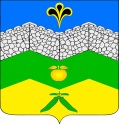 администрация адагумскогосельскогопоселения крымского района                              ПОСТАНОВЛЕНИЕот 22.06.2018 г.	             № 82                                                               хутор  АдагумОб утверждении квалификационных требований для замещения должностей муниципальной службы в администрации Адагумского сельского поселения Крымского районаВ соответствии с положениями Закона Краснодарского края от 3 мая 2012 года № 2490-КЗ «О типовых квалификационных требованиях для замещения должностей муниципальной службы в Краснодарском крае», руководствуясь протестом Крымской межрайонной прокуратуры 28 апреля 2018 года № 7-02-2018/1360, в целях актуализации регламентированных квалификационных требований для замещения должностей муниципальной службы в администрации  Адагумского  сельского поселения Крымского района, п о с т а н о в л я ю:1. Утвердить квалификационные требования для замещения должностей муниципальной службы в администрации Адагумского сельского поселения Крымского района (приложение). 2. Постановление администрации  Адагумского сельского поселения Крымского района  от  26 июня 2017 года № 76 «Об утверждении квалификационных требований для замещения должностей муниципальной службы в администрации Адагумского сельского поселения Крымского района» признать утратившим силу.3. Ведущему специалисту администрации Адагумского сельского поселения Крымского района Е.Г. Медведевой обнародовать настоящее постановление и разместить на официальном сайте администрации Адагумского сельского поселения Крымского района в сети Интернет.3. Постановление вступает в силу со дня официального обнародования.Глава  Адагумского сельского поселенияКрымского района                                                                  П.Д. БагмутПРИЛОЖЕНИЕк постановлению администрацииАдагумского сельского поселения Крымского районаот 22.06.2018г. № 82 Квалификационные требования для замещения должностей муниципальной службыв Адагумского сельского поселения Крымского района1.  Настоящим постановлением  в соответствии с Федеральным законом от 2 марта 2007 года № 25-ФЗ «О муниципальной службе в Российской Федерации» и Законом Краснодарского края от 8 июня 2007 года № 1244-КЗ «О муниципальной службе в Краснодарском крае» определяются квалификационные требования для замещения должностей муниципальной службы в администрации Адагумского сельского поселения Крымского района (далее - квалификационные требования).2. Квалификационные требования к уровню профессионального образованияДля замещения должностей муниципальной службы определяются следующие типовые квалификационные требования к уровню профессионального образования:1)по главным должностям муниципальной службы - высшее образование не ниже уровня специалитета, магистратуры по профилю деятельности органа или по профилю замещаемой должности;2) по ведущим должностям муниципальной службы - высшее образование по профилю деятельности органа или по профилю замещаемой должности;3) по старшим и младшим должностям муниципальной службы - профессиональное образование по профилю замещаемой должности. Требования к направлению и квалификации профессионального образования по должностям муниципальной службы устанавливаются правовым актом администрации Адагумского сельского поселения Крымского района с учетом функций, исполняемых по конкретным должностям муниципальной службы.3. Квалификационные требования к стажу муниципальной службы или стажу работы по специальности, направлению подготовки:Для замещения должностей муниципальной службы устанавливаются следующие типовые квалификационные требования к стажу муниципальной службы или стажу работы по специальности, направлению подготовки:1) главных должностей муниципальной службы - не менее одного года стажа муниципальной службы или стажа работы по специальности, направлению подготовки;2) ведущих, старших и младших должностей муниципальной службы - без предъявления требования к стажу.  Квалификационные требования к стажу муниципальной службы или к стажу работы по специальности, направлению подготовки, необходимым для замещения должностей муниципальной службы, устанавливаются муниципальными правовыми актами на основе типовых квалификационных требований для замещения должностей муниципальной службы, которые определены настоящим пунктом, законом Краснодарского края в соответствии с классификацией муниципальной службы. 4. Квалификационные требования к профессиональным знаниям и навыкам, необходимым для исполнения должностных обязанностей.Квалификационные требования к знаниям и умениям, которые необходимы для исполнения должностных обязанностей, устанавливаются в зависимости от области и вида профессиональной служебной деятельности муниципального служащего его должностной инструкцией. Должностной инструкцией муниципального служащего могут также предусматриваться квалификационные требования к специальности, направлению подготовки.Специальные профессиональные знания подтверждаются документом государственного образца о высшем или среднем профессиональном образовании по специальностям, направлениям подготовки, соответствующим направлениям деятельности органа местного самоуправления, избирательной комиссии муниципального образования. В случае, если специальные профессиональные знания, подтвержденные документом государственного образца о высшем или среднем профессиональном образовании, не соответствуют направлениям деятельности органа местного самоуправления, избирательной комиссии муниципального образования, учитывается документ государственного образца о дополнительном профессиональном образовании по соответствующим направлениям деятельности органа местного самоуправления, избирательной комиссии муниципального образования.Порядок и формы учета и контроля соблюдения муниципальными служащими квалификационных требований к знаниям и умениям, которые необходимы для исполнения должностных обязанностей, а также порядок и сроки получения дополнительного профессионального образования муниципальных служащих определяются представителем нанимателя (работодателем).Ведущий специалист администрацииАдагумского сельского поселенияКрымского района	                                                                Е.Г.Медведева				